Je gaat een werkstuk maken. Dat is erg leuk om te doen! Om ervoor te zorgen dat het een goed werkstuk wordt, is het belangrijk dat je van tevoren weet hoe je het werkstuk moet maken. Ook is het goed om te weten op welke punten je werkstuk wordt beoordeeld. In dit document vertellen wij je meer over deze dingen.Kies een onderwerp Kies een onderwerp waarover je veel kunt leren en dat je interesseert.Bedenk goed wat je wilt leren over dit onderwerp.Maak een woordweb van alle dingen die jij al weet over dit onderwerpRubriceer alle woorden per onderdeelBedenk vragen waar je antwoord op wilt hebben. Wat wil je nog te weten komen?Schrijf de inleidingIn de inleiding schrijf je:Waarom heb je het onderwerp gekozen?Wat weet je er al over?Wat wil je nog meer leren, erover te weten komen?Waar gaat het werkstuk over?Wat lijkt je leuk of niet leuk aan het maken van een werkstuk?Maak de lezer nieuwsgierig.Probeer een inleiding te schrijven van ongeveer 10 tot 15 regels.Verzamel informatieGa op zoek in boeken, tijdschriften: in de bibliotheek of thuis.Surf op internet naar websites met informatie. Print alle informatie die je nodig hebt.Of vraag aan iemand anders die verstand heeft van jouw onderwerp.Maak een lijstje met websites, boeken en tijdschriften die je hebt gebruikt.Lees je verzamelde informatie door en bedenk of je zo voldoende informatie hebt.Schrijf de hoofdstukkenBedenk deelonderwerpen: de belangrijkste punten waarover je gaat schrijven. Kijk daarvoor naar je verdeling van woorden en vragen. Maak van ieder deelonderwerp een hoofdstuk. Schrijf de belangrijkste informatie op in je eigen woorden. Probeer per hoofdstuk minimaal een half A4 te schrijven.Zoek plaatjesZorg dat je verschillende soorten plaatsje hebt: uit tijdschriften, krantenberichten, tabellen, kaartjes, grafieken, foto’s, enz.Schrijf bij iedere illustratie in één zin op wat er te zien is.Teken ook af en toe zelf!Schrijf je slotHoe is het werken aan het werkstuk gegaan?Ben je problemen tegengekomen? Hoe heb je die opgelost?Hoe vond je het om dit werkstuk te maken?Was het anders dan je verwacht had?Wat was makkelijk/moeilijk/leuk/vervelend/…?Heb je veel hulp gehad en waarbij?Wat heb je geleerd?Maak een bronvermeldingSchrijf op welke boekjes je gebruikt hebt. Noteer de titel en de schrijver.Vermeld van welke websites je gebruik hebt gemaakt.Als je informatie van een persoon hebt gekregen, vermeld dat zijn/haar naam.Mooi makenMaak een mooie voorkant, waar de titel van jouw werkstuk en jouw naam duidelijk op staan.Maak je voorkant af met een plaatje.Controleer het hele werkstuk nog een keer, ziet het er mooi uit?Doe het werkstuk uiteindelijk in een mooi mapje en lever het op tijd in.TipsGebruik je eigen woorden en schrijf geen zinnen letterlijk over. Dat valt op omdat andere mensen op een andere manier schrijven dan jij.Let goed op de zinsbouw en de spelling. Gebruik ook leestekens.Type het hele werkstuk met hetzelfde lettertype. De titels mag je best met lettergrootte 14 of 16 doen, maar zorg dat alle informatie lettergrootte 12 heeft.Type niet alles achter elkaar. Als je iets over een nieuw onderwerp gaat typen, laat dan een regel open (nieuwe alinea) of verzin een kopje dat je erboven kunt zetten.Zorg ervoor dat iedere bladzijde dezelfde opmaak heeft. (lettertype, lettergrootte, kleuren)Een nieuw hoofdstuk begint op een nieuwe bladzijde!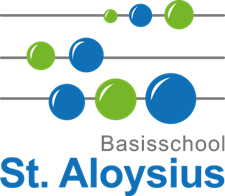 Beoordeling werkstukTitel:				 Naam: ______________________________ Datum: Werkstuk volgbladHeb je gewerkt aan je werkstuk, dan het blad invullen.Verslag woordveldWaar denk ik allemaal aan:Rubriceren (groepen maken)Welke woorden horen bij elkaar?Zet deze woorden bij elkaar in een vak.Geef elke groep woorden een eigen naam.Vragen bedenkenWelke vragen zijn er te bedenken bij de groepen/hoofdstukken?Reflectie op je verslagHoe maak ik een werkstuk?OMVRVGopmerkingenPunten:123451AlgemeenAlgemeenAlgemeenAlgemeenAlgemeenAlgemeenAlgemeena.Je werkstuk ziet er verzorgd uit.b.Je hebt een mooie/passende omslag/titelblad.c.De pagina's zijn genummerd.d.De indeling is goed.inhoudsopgave – inleiding –hoofdstukken – slot – bronnene.De plaatjes hebben een bijschrift.2InleidingInleidingInleidingInleidingInleidingInleidingInleidinga.Hier vertel je waarom je het onderwerp gekozen hebt.b.Korte samenvatting van de inhoud van het werkstuk3InhoudsopgaveInhoudsopgaveInhoudsopgaveInhoudsopgaveInhoudsopgaveInhoudsopgaveInhoudsopgavea.Titels van de hoofdstukkenPagina nummers waarop dit hoofdstuk begint4HoofdstukkenHoofdstukkenHoofdstukkenHoofdstukkenHoofdstukkenHoofdstukkenHoofdstukkena.Er zijn voldoende hoofdstukkenb.De hoofdstukken staan in logische volgordec.De plaatjes passen bij de tekstd.Je zinnen zijn in eigen woorden geschreven en lopen lekkerTelt 2 x meef.Spelfouteng.Je geeft voldoende informatie over het onderwerpTelt 3 x mee5SlotSlotSlotSlotSlotSlotSlota.Wat heb je allemaal gedaan om het werkstuk te maken. Watvond je moeilijk, makkelijk, leuk en wat heb je ervan geleerd.Ben je geholpen door iemand?6BronnenBronnenBronnenBronnenBronnenBronnenBronnena.Boeken: Schrijver, titel, jaar, plaats van uitgave en gebruik van websites (naam van de site)Behaalde punten:.............Cijfer = aantal punten: 10                                ..: 10=....Behaalde punten:.............Cijfer = aantal punten: 10                                ..: 10=....Opmerkingen:Op je rapport:Op je rapport:Op je rapport:Op je rapport:Op je rapport:Op je rapport:Op je rapport:Op je rapport:Naam:Onderwerp:Begindatum:Datum afDatum afWoordveldVoorkant22 februariRubricerenInhoudsopgave22 februariVragen makenBronnenInformatie zoekenBoekje makenInformatie lezen en aanstrepenReflecterenInformatie verwerkenHoofdstukkenLaten zienDatum af    Inleiding11 januariUiterlijk11 januariLeefomgeving18 januariVoortplanting25 januariVoedsel1 februariBronnen8 februari    Slot8 februariInleverenVoor 22 februari1.2.3.4.5.6.1.2.3.4.5.6.Naam:Onderwerp:Datum:Wat vond je leuk?Wat heb je geleerd?Heb je op al je vragen antwoord kunnen vinden?Op welke vragen niet?Wat vond je lastig en wat vond je goed gaan?Wat ga je hetzelfde en wat ga je anders doen bij je volgende verslag?